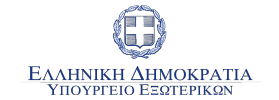 ΕΛΛΗΝΙΚΗ ΔΗΜΟΚΡΑΤΙΑ7η Υ.ΠΕ. ΚΡΗΤΗΣΓΕΝΙΚΟ ΝΟΣΟΚΟΜΕΙΟ ΧΑΝΙΩΝ «Ο ΑΓΙΟΣ ΓΕΩΡΓΙΟΣ»                                                                                                                Χανιά,    09/08/2019ΚΑΥΚΑΛΑ ΚΡΥΣΤΑΛΛΕΝΙΑΔΙΕΥΘΥΝΤΡΙΑΕΠΙΣΤΗΜ. ΥΠΕΥΘΥΝΗΚΑΡΔΙΟΛΟΓΙΚΗΣ ΚΛΙΝΙΚΗΣE-Mail: krystallenia.kaf@gmail.com      			Προς:  Ιατρικό Σύλλογο ΧανίωνΚΟΙΝΟΠΟΙΗΣΗ: 					1.Μέλη του Ιατρικού συλλόγουΘέμα:  «Έναρξη λειτουργίας Ιατρείου Καρδιακής Ανεπάρκειας» Σας ενημερώνουμε ότι στα πλαίσια της λειτουργίας της Καρδιολογικής Κλινικής από τον Απρίλιο 2019 ξεκίνησε η λειτουργία εξωτερικού Ιατρείου Καρδιακής Ανεπάρκειας με στόχο την καταγραφή και παρακολούθηση των ασθενών με Καρδιακή Ανεπάρκεια.Το ιατρείο αυτό θα ενταχθεί από τον Σεπτέμβριο 2019 στο Πανελλήνιο Δίκτυο Ιατρείων Καρδιακής Ανεπάρκειας. Υπεύθυνος ιατρός θα είναι ο κος Σπυρίδων Μαραγκουδάκης. Το Ιατρείο  λειτουργεί κάθε Τρίτη στους χώρους των Τακτικών Ιατρείων με την υπάρχουσα κάλυψη του ήδη υπάρχων νοσηλευτικού προσωπικού που παρευρίσκεται στα Ιατρεία μας.Λόγω της ιδιαιτερότητας των ασθενών τα ραντεβού κλείνονται κατόπιν συνεννοήσεων με τον υπεύθυνο Ιατρό.                                                                                        Με εκτίμηση,  Η Διευθύντρια της Καρδιολογικής Κλινικής.